9 февраля  2023 года   согласно  графику  работы    мониторинговая группа  по контролю питания учащихся осуществила   плановую  проверку  деятельности  школьной  столовой.  При  проверке   было выявлено:   1)Продукция соответствует меню, 2) Санитарное состояние пищеблока удовлетворительное;3) складские помещения- сухие, посуда находятся в назначенных местах;4) выявлено использование  битой посуды (1 кружка,1  глубокая тарелка)Даны рекомендации: Обеспечить наличие  бумажных салфеток на столах;Работать согласно санитарным нормам; 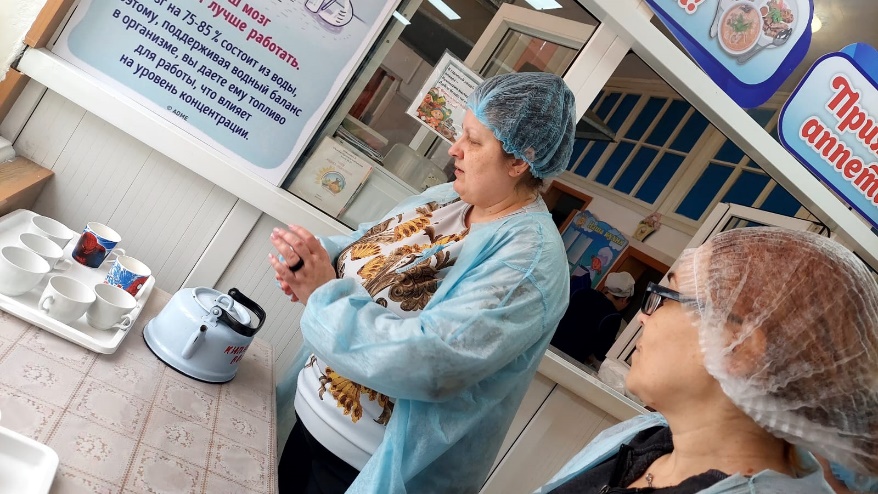 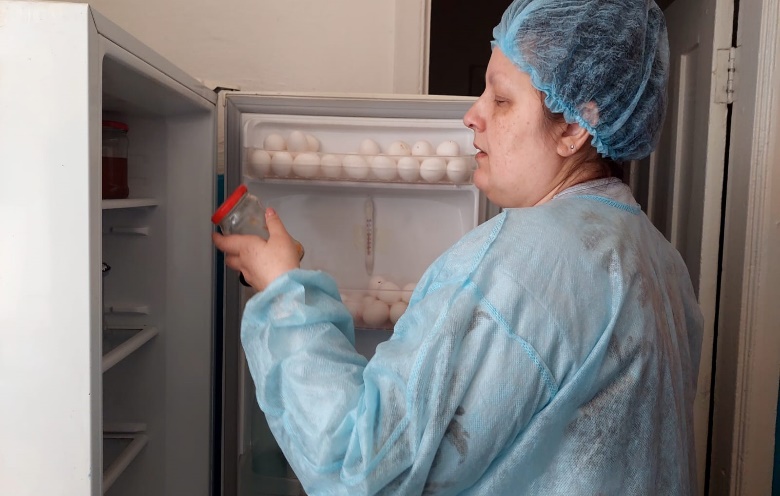 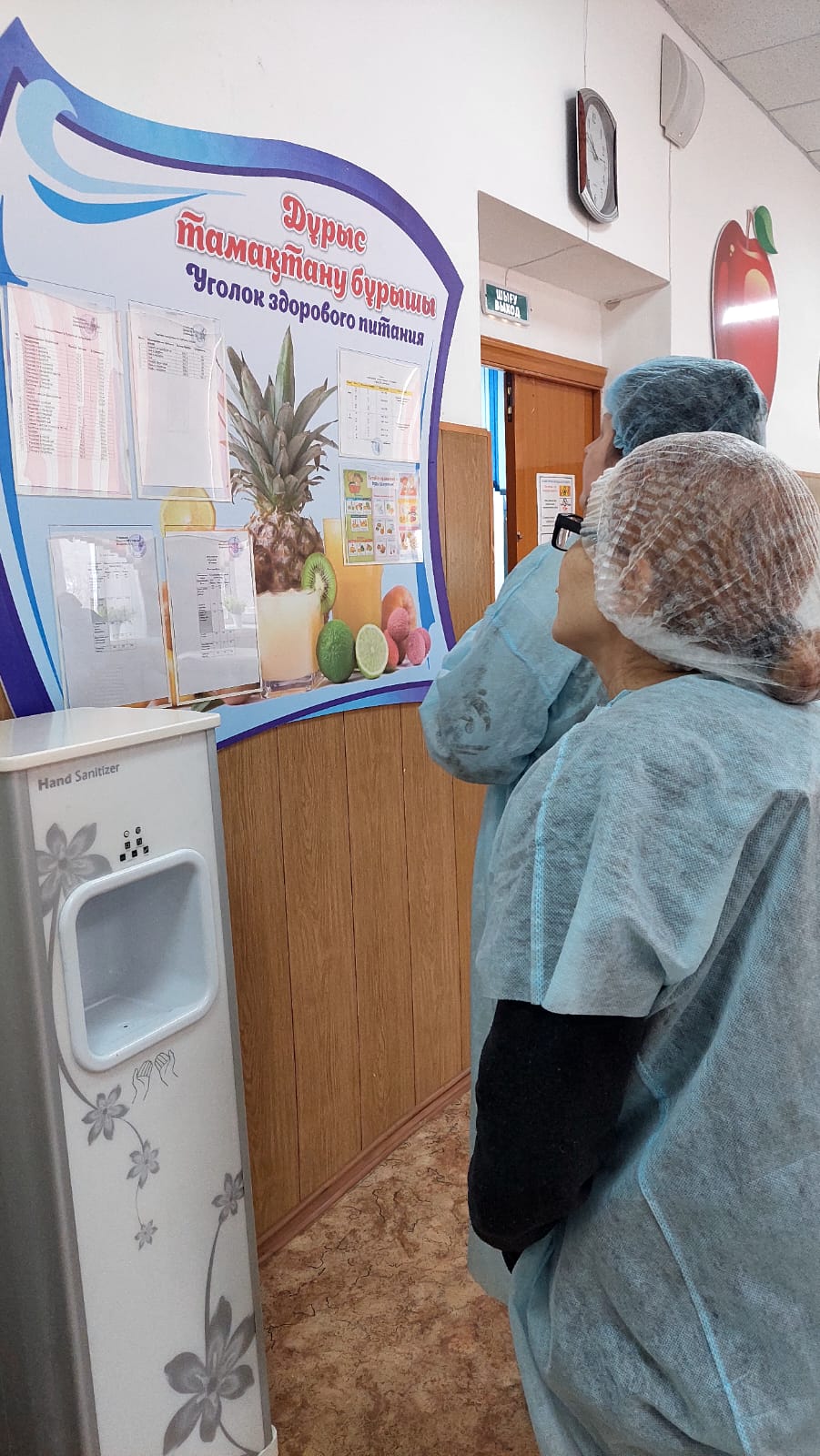 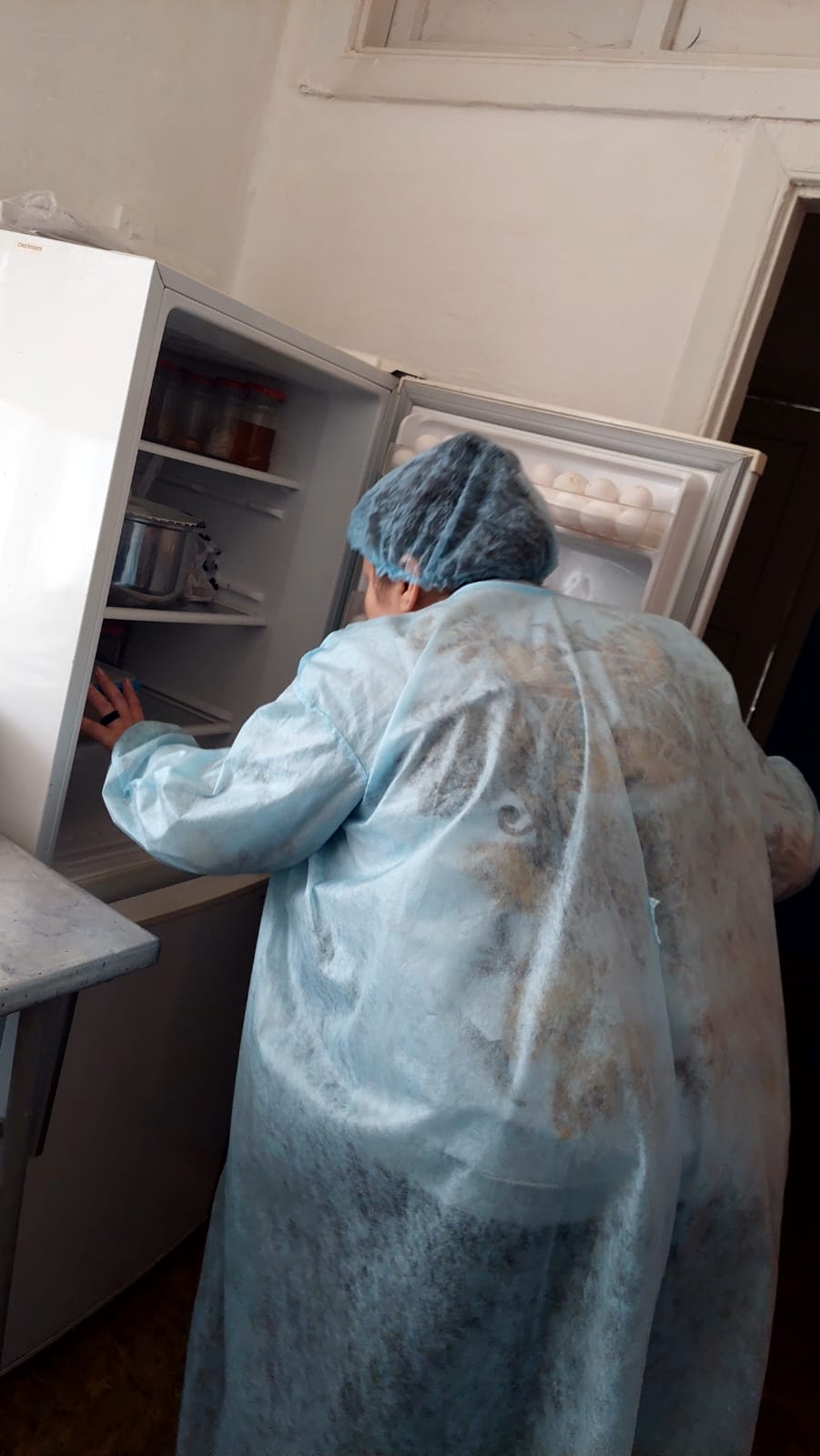 